Texas Association of Blind Students
And
Texas Parents of Blind Children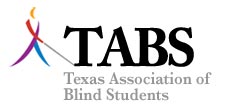 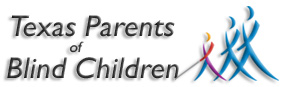 Proud Divisions of the National Federation 
of the Blind of Texas 
April 4-6, 2014Gettin’ It Done!HOST SITEDouble Tree By Hilton Houston Downtown400 Dallas StreetHouston, TX 77002 
713-759-0202REGISTRATION Conference preregistration will be available through March 28 at: http:nfbtx.orgThe conference registration fee is $50 and can be payable online when preregistering, alternatively, the registration fee can be paid by check, cash, or credit card upon arrival on Friday April 4. In order to receive the group rates for the hotel, you must register with the conference. Conference registration will be open at the following times: 	• Friday, April 4th, 1:00 to 7:00 PM• Saturday, April 5th, 7:45 to 8:45 AMParticipants who preregistered can pick up conference materials at the registration table. We will strictly adhere to the schedule in order for registration volunteers to attend all meetings on time. Registering with the conference:Adds you to the TABS and/or TPOBC network that is changing what it means to be blindAutomatically includes you in the door prize drawing that will occur periodically throughout our sessions and banquet. You must be present in the room when your name is called in order to win.Includes all conference meals including the NFBT Youth Conference formal banquet.Gives you access to our exhibit hall where you will have hands-on experience with the latest assistive technology, and other related products of interest.TWEET ABOUT THE CONFERENCE!Include the hashtag #NFBTYC14 and your tweet just might be read to the conference during sessions.Don’t forget to follow TABS and the NFB of Texas for real-time updates from the conference floor.CONFERENCE SPONSORSPREMIERNFB Newsline® for Texas GOOD NEWS!Now, using NFB-NEWSLINE®, the blind and the print-disabled have unprecedented access to hundreds of newspapers and magazines for FREE, just by picking up a phone or by visiting a secure Web site. Using this innovative service people who would otherwise not be able to read a newspaper can access, at any time and at any place, the same essential and entertaining news that their neighbors, classmates, and colleagues enjoy. Subscribers to NFB-NEWSLINE® have unlimited access to over 300 newspapers and magazines (some of which are Spanish-language). Subscribers have many choices of how to access the news. They can have their favorite publications downloaded onto a digital talking-book player or other MP3-playing device. Or they may choose to visit www.nfbnewslineonline.org and read text-only versions of the publication on a secure Web site, or to listen to streamed content on their computer. Additionally, NFB-NEWSLINE® subscribers have access to their local TV listings, and can listen to information about statewide agencies and organizations. To be eligible, you must be legally blind or have a physical or a learning disability that prevents you from reading the paper independently. Your eligibility is not dependent on, or restricted to, affiliation with any particular consumer or support organization; the only thing that matters is that you cannot read the newspaper. If you are signed up for the National Library Service for the Blind and Physically Handicapped, you already qualify for NFB-NEWSLINE®! To learn more about, or sign up for NFB-NEWSLINE®, please contact Steve Tompkins by phone at 512-323-5444 or by e-mail at stompkins@nfbtx.org . Learn more about NFB-NEWSLINE® by visiting www.nfbnewsline.org.EQUALITYA T Guys, LLCYour assistive technology experts, providing affordable technology and services for your mobile lifestyle. Keyboards, headsets, talking batteries, wireless speakers, and more for your iOS or Android device. Check out our Quantum bar code scanner to identify food products and more.J.J. Meddaugh: support@atguys.com321 S Kalamazoo Mall, Ste 211, Kalamazoo, MI 49007269-216-4798OPPORTUNITYHIMS Inc.Bookshare HOSPITALITY On Friday April 4th from 5:00 to 7:00 PM TABS and TPOBC welcome you with southern hospitality in Granger A & B. Complementary appetizers are available for all conference attendees.Conference AgendaGettin’ It Done!Friday, April 41:00-7:00 PM Gettin’ Down To Business! Exhibits, Registration, and Room Check inGranger A & B 
7:30 PM TABS Gets It Done: 2014 TABS Open Board MeetingDezavala Gabriel Cazares; President, TABS7:30 PM Building Relationships to Help Our Kids Get It Done: TPOBC Meet and GreetGranger A & B Sandra Oliver; President, TPOBCSaturday, April 57:45-8:45 AM BreakfastHospitality Suite Fuel up for the day, come Get Some Grub! (Due to limited space, please pick up your breakfast from the hospitality suite and eat it in your room.)7:45-8:45 AM Registration 
Granger A & B MORNING SESSIONDezavala9:00 AM We Get Things Done!Gabriel Cazares; President, TABSEmily Gibbs; First Vice President, TPOBCKimberly Flores; President, NFB of Texas9:20 AM Meeting 21st Century Problems with 21st Century Solutions: what I wish I knew before I started college.Daniel Martinez; First Vice President, TABS, The University of Texas at BrownsvilleKayleigh Joiner; Second Vice President, TABS, Stephen F. Austin State University9:35 AM Teaching Congress a Lesson on Accessibility: Revolutionizing the World of Instructional Materials through H.R. 3505Kimberly Flores; President, NFBT9:45 AM Inaccessible Technology is Real, and It Affects MeMonica Villarreal; Treasurer, TABS, The University of Texas at AustinBre Brown; Secretary, TABS, Texas State University10:00 AM Hands on Instruction: Taking My Concerns to the People in ChargeJose Marquez; First Vice President & Legislative Director, NFBTSarai Hernandez; Sophomore, Stephen F. Austin State UniversityJonathan Franks; Glen and Norma Crosby Washington Seminar Scholarship Recipient, the University of Texas at Austin10:20 AM Helping You Get It Done: How DBS is Here to Support Blind Students and Parents of Blind ChildrenKevin Markel; Transition Specialist, Division for Blind Services10:35 AM The NFB Gets It Done! About our training programs, the National Reading Media Assessment and the National Certification in Literary BrailleEric Guillory; Director of Youth Services, Louisiana Center for the Blind10:45 AM TABSters Don’t Play Around, We Get Things Done!Harley Fetterman; Board Member I, TABS11:00 AM Gettin the Girl, Blind Dating Game! Learning to be SocialThe NFBT Players!11:35 TABSters live! A Word From Our Conference SponsorsTABS Board of Directors11:45 AM Adjournment11:50 AM-1:00 PM LunchHospitality Suite Lunch will be provided and is included in the conference fee, please be sure to present the appropriate ticket in order to receive a meal. (Due to limited space, please pick up your lunch from the hospitality suite and eat it in your room.)1:00-5:00 PM AFTERNOON TABS and TPOBC BREAKOUT SESSIONSNote: All students will follow the TABS breakout session schedule. Parents and related blindness-professionals will follow the TPOBC breakout session schedule. The appropriate sessions are marked as TABS or TPOBC respectively.TPOBC: Acquiring the Necessary Tools to Help Our Kids Get it Done in Life1:15PM to 5:00 PM Travis I TABS: Hands-On Experience with NFB-Newsline Featuring Job ListingsTravis II TABS: Coffee and Conversation, Helping You Get the Tools You Need to SucceedDezavala TABS: Hands-on Exploration, demonstrations, and InformationThe 2014 NFBT Youth Conference Exhibit HallGranger A & B TABS Session 1: 1:15 PM to 2:15 PMTABS Session 2: 2:30 PM to 3:30 PMTABS Session 3: 3:45 PM to 4:45 PM5:00-7:00 PM NFBT Youth Conference Pre-Banquet MixerGranger A & B 7:30-8:45 PM Gettin’ It Done! NFBT Youth Conference Formal Banquet.Dezavala Master of Ceremonies: Gabriel Cazares, President, Texas Association of Blind Students•	Distinguished Sponsor Recognition•	Final Team Challenge•	Keynote Address: Pamela Allen; Treasurer, National Federation of the Blind & President, NFB of Louisiana9:00 PM-Midnight NFBT Youth Conference Karaoke Night!Come sing your favorite tune, hang out with old friends, and make new ones!Sunday, April 6Distinguished Sponsors Recognition Breakfast9:00-11:00 AM Granger A & B Join us for a complimentary breakfast as we thank special sponsors for their generous support, and mix and mingle with venders and other conference attendees alike.11:00 AM AdjournmentThe 2014 NFBT Youth Conference Planning CommitteeThank you for your time, hard work, and dedication. This conference would not be possible without your contributions and talents.Sandra OliverEmily GibbsKimberly & Richie FloresGabe CazaresTogether with love, hope, and determination, we transform dreams into reality-National Federation of the Blind